JA-180P 无线被动红外探测器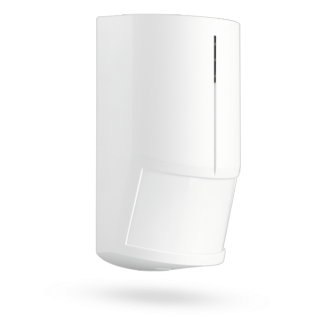 这是一款新无线红外探测器，它可提供1路有线报警输入，探测器本身可作为无线发射器使用。该探测器适用于Jablotron100报警系统。探测范围：12×12m.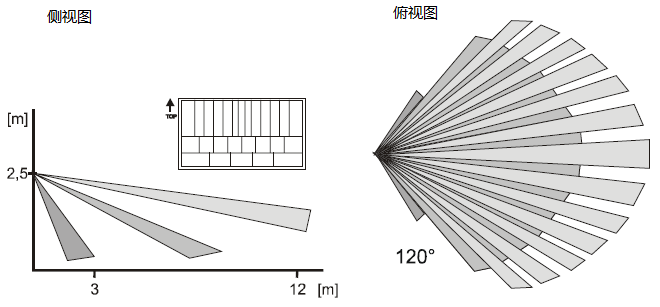 该探测器带防宠物功能（选配功能，须更换防宠物型镜片），探测器通过OASIS无线协议与主机通信，采用锂电池供电。两级灵敏度可调省电时间可调4种镜片可选：标准型：12M*120°防宠物型：7M*90°幕帘型：10M*10°长距离型：25M*25°技术规格电源	类型CR14500, 3.6伏锂电池典型的电池寿命	大约三年 (5分钟的睡眠模式)通讯范围	大约 300m (开阔区域)建议安装高度	2.0 ~2.5 m 相对于水平地面高度探测角度/探测距离	120° / 12 m (标准镜片)安装环境 参照EN 50131-1	室内安装II级.适应温度范围	-10 ~ +40 °C外形尺寸  110×60×55mmEN 50131-1,CLC/TS 50131-2-2, EN 50131-5-3 classification	2级符合规定	ETSI EN 300220, EN 50130-4, EN 55022, EN 60950-1执行标准	ERC REC 70-03